CVHusham Husham.331726@2freemail.com  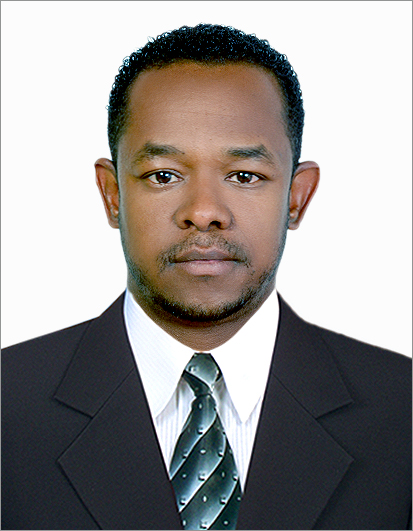 Summary:5 years supervisor and Direct sales Rep skilled in exceeding sales goals and company expectation by expanding client base by maintaining high standards of customer service and sales4 years as a call center Representative who maintains a high level of Professionalism patience and efficiency to obtain Customer satisfaction and increase customers  loyalty. Objective: Seeking for a position in Administration, Sales or Customer Service Highlights:High customer service quality standard Supervision skillsStrong planning ability and organizational skillsStrong ability  to solve proplemsHigh sales technique Experience:Helpdesk OperatorMay 2015 – presdentEnova Facilities ManagemantResponsiple ForHandle calls which client complaint and asign to technitians to resolve itRegisration of all the complainsColsing of all pending resolved complains Make daily reports Customer Service & Sales Supervisor May 2012 – Jan 2015MTN Telecommunication – SudanResponsible For Communicate with other department to insure stock avalabilityHandling escalated casesHandling dailly and monthly cash reportMonitoring staff  stockCustomer Service & Sales RepAug 2007 – May 2012MTN Telecommunication – SudanResponsible For Selling Company products Selling and promote Company Services    Handling complaints       Cash Handling Reporting all transactions during the day and month & CRM Call Center Representative Aug 2005- Aug 2007MTN Telecommunication – SudanResponsible For:Promoting  company services and  productsExplaining proceduresSolving and follow up problemsCRM & Reporting.Education:1999 - 2002 years Diploma in Computer Science - Aljazeera UniversityCourses& Training:          1-CRM (Customer Relation Management) by International Center for Quality (ICQ) -                                July 2006 (1 week)          2- Business Etiquette for Professional Passage, By (Peace) 1 week          3- Cambridge International Education Certificate from 6/7/2006 to 6/9/2006.          4- Service Quality Management August 2010.(3 days)           5- Sales Techniques Program -- at International Centre for Quality June 2011           6- Advance Excel November 2011.(3 days )           7- Time & Stress Management in International Center for Quality April 2012 (3 days)           8- Up selling & cross selling course Nov 2013 – (3 days)                   Languages:                  Arabic – Native        English- goodIT Skills:Microsoft Excel, Word, PowerPoint. Fast typing skills both Arabic & EnglishVisa Status: Resident Visa